БІЛОЦЕРКІВСЬКА МІСЬКА РАДАКИЇВСЬКОЇ ОБЛАСТІР І Ш Е Н Н Явід 29 червня 2017р.								№ 954-34-VIIПро зміну цільового призначенняземельних ділянок комунальної власностітериторіальної громади м. Біла Церква Розглянувши подання міського голови Дикого Г.А. відповідно до ст.ст. 12, 19, 20, 122, 123, 186, 186-1 Земельного кодексу України, ст.ст. 20, 22, 25, 26-31, 50 Закону України «Про землеустрій», ст. 26 Закону України «Про державний земельний кадастр», пунктом 34 частини 1 ст. 26 Закону України «Про місцеве самоврядування в Україні»,  рішення Білоцерківської міської ради від 08 вересня  2016 року № 231-15-VII «Про затвердження Програми утримання кладовищ, пам’ятників, пам’ятних знаків та меморіальних дощок в місті Біла Церква на 2016-2017 роки», рішень міської ради від 30 червня 2016 року №186-12-VII «Про викуп земельних ділянок, які перебувають у власності фізичних осіб для суспільних потреб» та від 14 квітня 2017 року №643-29- VII «Про затвердження розміру викупної ціни та викупу земельних ділянок, які перебувають у власності фізичних осіб, для суспільних потреб», Договорів купівлі-продажу за бюджетні кошти земельних ділянок для суспільних потреб від 25.04.2017 року зареєстрованими в реєстрі за №3-1235 та №3-1239, враховуючи суспільні потреби територіальної громади міста Біла Церква міська рада вирішила: 1. Змінити цільове призначення земельної ділянки комунальної власності територіальної громади м. Біла Церква площею 2,6305 га, що знаходиться за адресою: Київська область, Білоцерківський район, Піщанська сільська рада, кадастровий номер: 3220484900:00:005:0053, з ведення товарного сільськогосподарського виробництва – на землі загального користування, (вид використання під розміщення кладовища).2. Змінити цільове призначення земельної ділянки комунальної власності територіальної громади м. Біла Церква площею 2,6825 га, що знаходиться за адресою: Київська область, Білоцерківський район, Піщанська сільська рада, кадастровий номер: 3220484900:00:005:0009, з ведення товарного сільськогосподарського виробництва  – на землі загального користування, (вид використання  під розміщення кладовища).3. Доручити управлінню регулювання земельних відносин Білоцерківської міської ради організувати роботу і розроблення проектів землеустрою щодо відведення земельних ділянок комунальної власності територіальної громади м. Біла Церква площею 2,6305 га та площею 2,6825 га, зазначених у пунктах 1-2 цього рішення цільове призначення яких змінюється, у порядку визначеному чинним законодавством України.4. Розроблені проекти землеустрою щодо відведення земельних ділянок комунальної власності територіальної громади м. Біла Церква площею 2,6305 га та площею 2,6825 га, зазначених у пунктах 1-2 цього рішення, цільове призначення яких змінюється погодити в порядку, встановленому ст. 186-1 Земельного кодексу України та подати на затвердження уповноваженому органу відповідно до ст.20 Земельного кодексу України. 5. Фінансування виконання робіт із землеустрою, а саме: розроблення проектів землеустрою щодо відведення земельних ділянок комунальної власності територіальної громади м. Біла Церква площею 2,6305 га та площею 2,6825 га, зазначених у пунктах 1-2 цього 2рішення, цільове призначення яких змінюється, провести виконавчому комітету Білоцерківської міської ради.6. Контроль за виконанням цього рішення покласти на постійну комісію з питань земельних відносин та земельного кадастру, планування території, будівництва, архітектури, охорони пам’яток, історичного середовища та благоустрою.Міський голова		Г.А. Дикий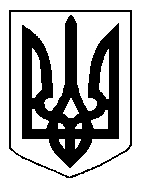 